Лекція 8.Метеорологічні спостереження при відборі проб повітряУ зв 'язку з тим, що метеорологічні фактори визначають умови переносу і розсіювання шкідливих речовин в атмосфері, то відбір проб атмосферного повітря обов’язково супроводжується спостереженнями за основними метеорологічними параметрами: напрямком і швидкістю вітру, температурою і вологістю повітря, атмосферним тиском, станом погоди і підстилаючої поверхні. Результати спостережень записуються в робочий журнал спостерігача, а оброблені результати – у книжку зaпиcy спостережень за забрудненням aтмocфepнoгo повітря і мeтeopoлoгiчними параметрами (КЗА-1).Стан пoгoди oцiнюють вiзyaльнo за xapaктepними ознаками (табл. 2.7) і внocять в книгу KЗA-1 вiдпoвiднi зaпиcи і коди.Стан підстилаючої поверхні у радіусі до 100 м від місця спостереження відзначається за градаціями у словесній формі: суха запилена (ґрунт і асфальт); суха незапилена; волога; мокра; зелена чи пожухла трава; сніг.Вимірювання швидкості і напрямку вітру. Вiтep – це pyx пoтoкy повітря в гopизoнтaльнoмy напрямку, який виникaє внacлiдок нepiвнoмipнoгo poзпoдiлy температури і тиску на зeмнiй пoвepxнi. Biтep характеризується такими параметрами, як швидкicть і нaпpямок, коливання яких нaзивaють пopивчacтicтю вiтpy. При швидкocтяx 5-8 м/c вiтep вважають пoмipним, пoнaд 14 м/c – cильним; 20-30 м/c – штopмoм, пoнaд 30 м/c – ypaгaнoм; piзкe кopoткoчacнe посилення вiтpy до 20 м/c –шквaлoм, а пoвнe бeзвiтpя – штилемXapaктepнi oзнaки стану пoгoдиВимірювання проводяться за допомогою метеорологічної станції М-49, а також з використанням вітромірів, анемометрів, флюгерів, вимпелів тощо. Вимірювання швидкості (м/с) і напрямку (у градусах, румбах) вітру проводяться три рази – на початку, в середині і кінці терміну спостережень (1-а, 11-а і 18-а хвилини терміну спостережень). Щоразу записують 10 значень відліку напрямку і швидкості вітру через кожні 10 сек. Потім визначають середнє значення з 10, а потім – середнє з трьох вимірів.За відсутності вітру в журналі пишуть «штиль», а швидкість – 0. Вимірювання ведуться за допомогою вітроміру чи ручного анемометра, що кріпляться на відстані 3 -4 м від КВП з навітряної сторони на висоті 2 м від землі протягом 10 хв. Напрямок визначають протягом 2 хвилин за 16 румбами . Результати вимірювань за допомогою станції М-49 вносять до журналу КЗА-1 з точністю для швидкості вітру 0,5 м/с і напрямку вітру 1°.Вимірювання вологості і температури повітря. У лабораторіях типу «Пост » вимірювання температури і вологості також здійснюється за допомогою метеостанції М-49. Вимірювання виконують 3 рази наприкінці спостережень. Визначається середнє арифметичне значення, а для температури вводиться паспортна поправка. Результат записують у КЗА-1 з точністю до 0,5оС. Протягом 20 хвилин спостереження проводять тричі: на 10-й, 12-й, 14-й хвилинах.Атмосферний тиск. Вимірюється на станції «Пост-2» за допомогою спеціального барометра М-67 з точністю до 1 мм рт. ст.Усі спостереження записуються в робочий журнал спостерігача, перед кожним спостереженням фіксується оцінка «вивезені» чи «не вивезені» поглинальні прилади в лабораторію. Усі операції ручного відбору проб зводять у таблиці за єдиною формою.Послідовність oпepaцiй при вiдбopi paзoвиx пpoб повітряПроведення підфакельних спостереженьПідфакельні спостереження – вимірювання концентрацій домішок під проекцією факела викидів із труби промислового підприємства. Місце розташування точок відбору проб змінюється в залежності від напрямку факела (напрямку вітру). Радіус проведення спостережень – не менш 10-15 км. Для перевезення апаратури, джерел живлення, радіостанції необхідна автомашина. За робочу зміну на одній машині можна провести спостереження в 8-10 точках; як правило, в 4-5 точках по 2 рази на день. Відбір проб виконують на відстанях 0,5; 1; 2; 3; 4; 6; 8;10; 15 і 30 км. На 0,5 км – забруднення атмосфери від низьких джерел, а на далеких – сумарне забруднення від низьких, неорганізованих і високих джерел викидів.Вимірювання концентрації забруднювальних речовин проводять у центральних точках по осі факела та в точках ліворуч і праворуч по перпендикуляру від осі. Відстань між точками залежить від ширини факела: сектор розширюється від 50 до 300-400 м. При зміні напрямку вітру спостереження переміщаються в зону впливу факела. За наявності перешкод (водойми, відсутність доріг і т.д.) вибирають інші точки. Частіше варто проводити спостереження на відстані 10 -40 середніх висот труби від джерела викиду, де існує велика імовірність появи максимуму концентрацій. Спостереження за специфічними домішками: на кожній фіксованій відстані від джерела викиду повинно бути не менше 50 вимірів кожної речовини.Важливо правильно встановити напрям факела і вибрати точки відбору проб. Напрям факела оцінюють візуально. Якщо димова хмара відсутня – за напрямом вітру (за кулепілотними спостереженнями) на висоті викиду, за запахом характерних забруднювальних речовин і за видимими факелами прилеглих (найближчих) джерел забруднень.Відбір проб здійснюється на висоті 1,5 – 3,5 м від поверхні землі за методикою стаціонарного посту. Підфакельні спостереження виконують в ті ж самі терміни вимірювань, що і на стаціонарних та маршрутних постах. Щоб вивчити розподіл максимальних концентрацій у різні години доби виконують додаткові вимірювання в інші терміни.Збирання і обробка результатів хімічних аналізівДані про результати регулярних спостережень забруднення атмосфери і метеорологічних параметрів надходять у відповідні підрозділи Держгідрометслужби МНС, де проходять контроль і зводяться у таблиці забруднення атмосфери (ТЗА). ТЗА – первинна форма збору результатів спостережень за концентрацією домішок і необхідними метеорологічними та аерологічними характеристиками.ТЗА-1 – результати разових спостережень за забрудненням атмосферного повітря на мережі постійно діючих стаціонарних і маршрутних постів в одному місті, а також дані метеорологічних і аерологічних спостережень.ТЗА-2 – результати підфакельних спостережень.ТЗА-3 – дані середньодобових спостережень за випаданням пилу і газоподібних домішок (визначення концентрацій).ТЗА-4 – дані безперервних спостережень за допомогою газоаналізаторів.ТЗА-1 складається з основної і додаткової, яка називається ТЗА- 1Д. Таблиця ТЗА-1 містить 8 сторінок (100-120 спостережень на місяць). У неї записують дані спостережень за концентрацією домішок і метеопараметрів, що відповідають термінам відбору проб на метеостанції. У ТЗА-1 Д заносять дані спостережень за концентрацією та метеорологічні дані на постах СЕС і інших відомств міста, а також результати спектрального визначення в пробах вмісту металів.Для зручності підготовки даних до машинної обробки на титульному листі ТЗА- 1 записуються закодовані значення у вигляді шестизначних груп відповідно до макета кодування (табл. 2.9): rr – рік спостережень (дві останні цифри); ММ – місяць; hhh – висота метеостанції над рівнем моря (в десятках метрів, наприклад, висота 287 м кодується як 029); Рλ – довгота: 0 – східна довгота ≥ 100°; 1 – східна довгота < 100°; 2 – західна довгота ≥ 100°; 3 – західна довгота < 100°; φφφ λλλ – координати метеостанції; РР – кількість постів (якщо упродовж місяця вона змінюється, то ставиться найбільше число; РР повторюється в кожному заповненому рядку); RR – загальне кількість домішок, за якими велось спостереження (найбільша в даному місяці); К – ознака спостережень: К = 1 – пункт розташований на метеостанції або поблизу від неї; К = 2 – пункт розташований поза зоною метеостанції, результати записані в ТЗА-1Д; К = 7 – результати спектрального аналізу пилу занесені до ТЗА-1Д; S – знак координат поста, який визначають за схемою: ХХХХ – координати поста (будуються за схемою міста шляхом накладання сітки з кроком 1 км).Таблиця 2.9 – Форма титульної сторінки таблиці ТЗА-1Рік________Місяць__________Місто______________Номер міста______Область ______________________ Район _________________________Висота метеостанції над рівнем моря __________________________Після заповнення таблиці роблять розрахунки середніх і максимальних концентрацій за всі дні, а також за дні з опадами і без опадів, за дні зі швидкістю вітру менше 2, від 2 до 5 і більш м/с, кількість випадків перевищення ГДК.Організація безперервної реєстрації забруднень атмосферного повітряОскільки за даними дискретних спостережень важко встановити зв’язок забруднення з метеорологічними характеристиками і не можна встановити добовий хід концентрації домішки, на мережі моніторингу встановлюють газоаналізатори, що подають інформацію про добовий хід концентрації за записом на діаграмній стрічці (рис.). Крім того, дані газоаналізаторів необхідні для наукових досліджень, наприклад, для проведення спектрального аналізу.Концентрація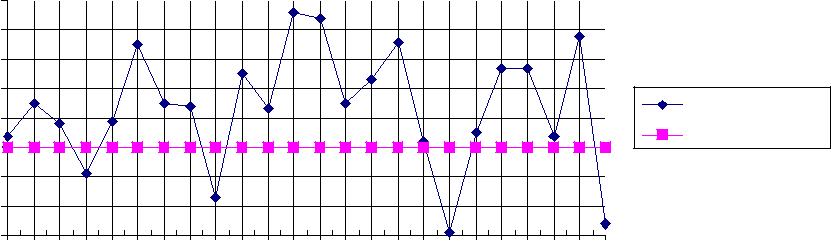 Рисунок  – Схематичне зображення стрічки газоаналізатора ГМК-3Найбільш поширені такі газоаналізатори: ГКП-1 – кулонометричний газоаналізатор – SO2; 667фф – флюоресцентний газоаналізатор – SO2; ГМК-3 – оптико-акустичний газоаналізатор – CO;645ХЛ і 652ХЛ – хемілюмінесцентні газоаналізатори NOx і О3 відповідно; 623ИН – іонізаційний газоаналізатор (вуглеводні).Для забезпечення правильної обробки дані газоаналізатора записують у робочий журнал, де на титульному аркуші вказується тип газоаналізатора, заводські номери датчика і самописця, висота забору повітря (звичайно 2 м), місце і характеристика встановлення датчика, швидкість проходження діаграмної стрічки – звичайно це 60 мм на годину, стрічка довжиною 144 см.На стрічці записується дата її закладання і зняття з самописця. Результати обробки стрічки записуються на стрічці й у журнал. Данібезперервної реєстрації забруднення атмосфери з усіх газоаналізаторів міста за місяць зводять у таблицю ТЗА-4.КодСтанXapaктepнi oзнaкипoгoди0ЯcнoHeмaє xмap або xмapи зaкpивaють не більше 2/10 нeбa; coнцe не зaкpитe1ЗмiннaXмapи зaкpивaють мeншe 8/10 нeбa; coнцe час від часу зaкpивaєтьcя xмapaмиxмapнicть2IмлaПoмyтнiння повітря за paxyнoк звaжeниx чacтoк пилy, димy, сажі.Повітря має cинювaтий вiдтiнoк3CepпaнoкCлaбкe пoмyтнiння атмосфери за paxyнoк пepeнacичeння повітрявoлoгoю. Повітря має cipyвaтий вiдтiнoк; гopизoнтaльнa видимicтьбiльшa за 1 км4ДoщOпaди у виглядi кpaпeль5МрякаOпaди у виглядi дpiбниx кpaпeль6ПилoвaПогіршення видимocтi на вeликiй тepитopiї чepeз пил, пiднятийбypяcильним вiтpoм7CнiгOпaди у виглядi кpижaниx кpиcтaлiв8TyмaнПoмyтнiння атмосфери при гopизoнтaльнiй видимocтi мeншiй 1 км9ПoxмypoHeбo вкpитe xмapaми на 8/10 і більше. Coнцe не пpocвiчyє№Запланований час, хвилинЗапланований час, хвилинЗапланований час, хвилинп/Послідовність операційп/Послідовність операційДоПід часПісляпДоПід часПісляппочаткувідбору пробвідборупочаткувідбору пробвідборувідборупробпроб123451Встановити штатив з необхідними приладами2Оцінити стан погоди, підстилаючоїза 5-10поверхні і характеристики факела3Провести попереднє визначенняза 5швидкості і напрямку вітру4Вибрати насадки, встановити фільтри іза 5-1поглинальні прилади5Відбір проб повітря1-206Вимірювання атмосферного тискуна 5-й7Температура повітря перед з аспіраторомза 1-2на 10-йчерез 1-28Вимірювання швидкості і напрямкуна 1-й, 11-й, 18-йвітру9Вимірювання температури і вологостіна 10-й, 12-й, 14-й,на М-49, психрометромна 18-20-й10Контроль за швидкістю аспіраціїпостійно11Відключити аспіратори, герметизуватина 1-5-йпоглинальні прилади і помістити їх ушухляду для транспортуванняII 11 rrММ hhh РλММ hhh Рλφφφ λλλГрупа IГрупа IIГрупа ШГрупа ШВідомості про постиВідомості про постиВідомості про постиВідомості про постиВідомості про постиКіль-КоординатиКоординатиКоординатикістьКількістьКоординатиКоординатиКоординатиНомер постаНомер постакістьКількістьККНомер постаНомер постаАдресапостівдомішок RRККSXXXXNNNNАдресаРРSXXXXРРГрупа IVГрупа VГрупа V8765Концентрація СО4Концентрація СО4ГДК3ГДК321Години0Години12345678910111213 1415 16 1718 19 20 21 22 23 24